UK Roads Liaison Group (UKRLG) Research ProformaPro-forma: UKRLG approval to commission a research project  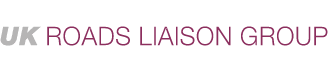 SECTION A – Reference InformationA1: Project Reference.       A2: Title of research project.      A3: Sponsoring Board:      A4: Priority Ranking:      SECTION B – Strategic FitB1: What question(s) is the research project expected to answer/contribute to answering?B2: Which specific business plan activities and objective(s) will the research inform?B3: What has been done to ensure that there has been sufficient account taken of the existing knowledge base in assessing the need for this research project?SECTION C - ImperativeC1(a): When are the findings from the research project needed?C1(b): What is driving this timescale?C2: What previous work has been undertaken on the subject (including internationally)?C3: If the project is not undertaken now how might this affect the work of the sector?C4: Can fit-for-purpose evidence be provided by alternative sources but to different timescales?SECTION D – Impact & EvaluationD1: What are the potential impacts of the research, and the timeframe for realising them?D2: How is it proposed to apply the evidence from this research and realise the benefits?D3: How is it proposed to apply the evidence from this research and realise the benefits?D4: Who are the key stakeholders for the research?D5: What is your intended means to optimise the dissemination and implementation of the research results?SECTION E – Fitness for purposeE1(a): Have the relevant specialists been consulted in scoping out the project?Yes 		No E1(b): If yes, who and with what outcome? If no, why not?E2: What are the main [high/very high] risks to successful delivery of the research and/or implementation of the findings? How will these be mitigated?E3: What resources are required to manage and deliver the project? Can you confirm that these resources are available?E4: Are there any resource implications beyond the scope of this project proposal?SECTION F – Estimated CostF1(a): Have any other funding sources been approached for collaboration?Yes 		No F1(b): If yes, which ones and with what outcome? If not, why not?F2: What is the budget for the research project? (£k, exclusive of VAT)		2015/16	2016/17	2017/18		Total	Total expenditure:	     	     	     		     	DfT contribution:	     	     	     		     	Other contribution:	     	     	     		     SECTION G – Sign offG1: Name of Project Officer responsible for the Project -      	Date -      G2: Name of Board Chair responsible for the Project –         	Date -      